附件1函　件香港特别行政区政府香港警务处：兹有你特区居民____________，港澳台居民居住证（或来往内地通行证）号码________________，香港身份证号码________________，于我省（区、市）申请认定教师资格。根据《教师资格条例》规定和《教育部办公厅 中共中央台湾工作办公室秘书局 国务院港澳事务办公室秘书行政司关于港澳台居民在内地（大陆）申请中小学教师资格有关问题的通知》（教师厅［2019］1号）要求，现需该居民提供无犯罪纪录证明，请你单位协助予以开具。函复为盼。联系人姓名及职衔：办公室电话：通信地址：附件2函　件澳门特别行政区身份证明局：兹有你特区居民____________，港澳台居民居住证（或来往内地通行证）号码________________，澳门身份证号码________________，于我省（区、市）申请认定教师资格。根据《教师资格条例》规定和《教育部办公厅 中共中央台湾工作办公室秘书局 国务院港澳事务办公室秘书行政司关于港澳台居民在内地（大陆）申请中小学教师资格有关问题的通知》（教师厅［2019］1号）要求，现需该居民提供无犯罪纪录证明，请你单位协助予以开具。函复为盼。联系人姓名及职衔：办公室电话：通信地址：附件3广东省教师资格申请人员体格检查表（2013年修订）              市          县(区)                       申请资格种类                 说明：既往病史指心脏病、肝炎、哮喘、精神病、癫痫、结核、皮肤病、性传播性疾病等病史。本人应如实填写患病时间、治愈等情况，否则后果自负。本表双面打印。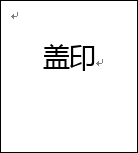 _______省（区、市）教育厅（教委）（_______省教师资格认定中心）20XX年X月X日_______省（区、市）教育厅（教委）（_______省教师资格认定中心）20XX年X月X日姓  名姓  名性别性别性别年龄年龄年龄民族民族民族贴相片处贴相片处籍  贯籍  贯身份证号码身份证号码身份证号码贴相片处贴相片处工作单位工作单位职  业职  业职  业职  业职  业贴相片处贴相片处通讯地址通讯地址联系电话联系电话联系电话联系电话联系电话贴相片处贴相片处既往病史（项目见说明）既往病史（项目见说明）                            本人签名：                             本人签名：                             本人签名：                             本人签名：                             本人签名：                             本人签名：                             本人签名：                             本人签名：                             本人签名：                             本人签名：                             本人签名：                             本人签名：                             本人签名：                             本人签名：                             本人签名：                             本人签名：                             本人签名：                             本人签名：                             本人签名：                             本人签名： (以上空白处由申请人如实填写)(以上空白处由申请人如实填写)(以上空白处由申请人如实填写)(以上空白处由申请人如实填写)(以上空白处由申请人如实填写)(以上空白处由申请人如实填写)(以上空白处由申请人如实填写)(以上空白处由申请人如实填写)(以上空白处由申请人如实填写)(以上空白处由申请人如实填写)(以上空白处由申请人如实填写)(以上空白处由申请人如实填写)(以上空白处由申请人如实填写)(以上空白处由申请人如实填写)(以上空白处由申请人如实填写)(以上空白处由申请人如实填写)(以上空白处由申请人如实填写)(以上空白处由申请人如实填写)(以上空白处由申请人如实填写)(以上空白处由申请人如实填写)(以上空白处由申请人如实填写)(以上空白处由申请人如实填写)五官科裸眼视力裸眼视力裸眼视力右矫正视力矫正视力矫正视力矫正视力右   右   右   右   矫正度数矫正度数右右右右医师意见:签名:医师意见:签名:医师意见:签名:五官科裸眼视力裸眼视力裸眼视力左矫正视力矫正视力矫正视力矫正视力左   左   左   左   矫正度数矫正度数左左左左医师意见:签名:医师意见:签名:医师意见:签名:五官科辨色力辨色力辨色力眼病眼病眼病眼病医师意见:签名:医师意见:签名:医师意见:签名:五官科听力听力听力左耳  　　　米左耳  　　　米左耳  　　　米左耳  　　　米左耳  　　　米左耳  　　　米　右耳 　　  米　右耳 　　  米　右耳 　　  米　右耳 　　  米　右耳 　　  米　右耳 　　  米　右耳 　　  米　右耳 　　  米　右耳 　　  米医师意见:签名:医师意见:签名:医师意见:签名:五官科鼻鼻鼻嗅觉嗅觉鼻及鼻窦鼻及鼻窦鼻及鼻窦鼻及鼻窦鼻及鼻窦医师意见:签名:医师意见:签名:医师意见:签名:五官科面部面部面部咽喉咽喉咽喉咽喉咽喉咽喉咽喉医师意见:签名:医师意见:签名:医师意见:签名:五官科口腔唇腭口腔唇腭口腔唇腭齿齿齿齿齿齿齿医师意见:签名:医师意见:签名:医师意见:签名:五官科其他其他其他医师意见:签名:医师意见:签名:医师意见:签名:外科身高身高身高    　厘米    　厘米    　厘米    　厘米体重体重体重体重体重体重体重体重  　 千克  　 千克  　 千克医师意见:签名:医师意见:签名:医师意见:签名:外科淋巴淋巴淋巴脊柱脊柱脊柱脊柱脊柱脊柱脊柱脊柱医师意见:签名:医师意见:签名:医师意见:签名:外科四肢四肢四肢关节关节关节关节关节关节关节关节医师意见:签名:医师意见:签名:医师意见:签名:外科皮肤皮肤皮肤颈部颈部颈部颈部颈部颈部颈部颈部医师意见:签名:医师意见:签名:医师意见:签名:外科其他其他其他医师意见:签名:医师意见:签名:医师意见:签名:内科血压血压血压医师意见:签名:医师意见:签名:医师意见:签名:内科营养状况营养状况营养状况医师意见:签名:医师意见:签名:医师意见:签名:内科心脏及血管心脏及血管心脏及血管医师意见:签名:医师意见:签名:医师意见:签名:内科呼吸系统呼吸系统呼吸系统医师意见:签名:医师意见:签名:医师意见:签名:内科神经系统神经系统神经系统医师意见:签名:医师意见:签名:医师意见:签名:内科腹部器官腹部器官腹部器官肝肝肝肝医师意见:签名:医师意见:签名:医师意见:签名:内科腹部器官腹部器官腹部器官脾脾脾脾医师意见:签名:医师意见:签名:医师意见:签名:内科其他其他其他医师意见:签名:医师意见:签名:医师意见:签名:化验检查(附化验单)化验检查(附化验单)化验检查(附化验单)血常规肝功五项（谷草、谷丙转氨酶、胆红素三项）肝功五项（谷草、谷丙转氨酶、胆红素三项）肝功五项（谷草、谷丙转氨酶、胆红素三项）肝功五项（谷草、谷丙转氨酶、胆红素三项）肝功五项（谷草、谷丙转氨酶、胆红素三项）肝功五项（谷草、谷丙转氨酶、胆红素三项）肝功五项（谷草、谷丙转氨酶、胆红素三项）肝功五项（谷草、谷丙转氨酶、胆红素三项）肝功五项（谷草、谷丙转氨酶、胆红素三项）肾功三项肾功三项化验检查(附化验单)化验检查(附化验单)化验检查(附化验单)血糖类风湿因子类风湿因子类风湿因子类风湿因子类风湿因子类风湿因子类风湿因子类风湿因子类风湿因子尿常规尿常规仅限申请幼儿教师资格仅限申请幼儿教师资格仅限申请幼儿教师资格淋球菌淋球菌淋球菌淋球菌淋球菌医师意见：签名：            医师意见：签名：            医师意见：签名：            仅限申请幼儿教师资格仅限申请幼儿教师资格仅限申请幼儿教师资格梅毒螺旋体梅毒螺旋体梅毒螺旋体梅毒螺旋体梅毒螺旋体医师意见：签名：            医师意见：签名：            医师意见：签名：            仅限申请幼儿教师资格仅限申请幼儿教师资格仅限申请幼儿教师资格妇科检查滴虫滴虫滴虫滴虫医师意见：签名：            医师意见：签名：            医师意见：签名：            仅限申请幼儿教师资格仅限申请幼儿教师资格仅限申请幼儿教师资格妇科检查念球菌念球菌念球菌念球菌医师意见：签名：            医师意见：签名：            医师意见：签名：            胸部透视胸部透视胸部透视胸部透视                                       医师签名:                                       医师签名:                                       医师签名:                                       医师签名:                                       医师签名:                                       医师签名:                                       医师签名:                                       医师签名:                                       医师签名:                                       医师签名:                                       医师签名:                                       医师签名:                                       医师签名:                                       医师签名:                                       医师签名:                                       医师签名:                                       医师签名:                                       医师签名:体检结论体检结论体检结论体检结论                                       主检医生签名:                                            年    月    日                                       主检医生签名:                                            年    月    日                                       主检医生签名:                                            年    月    日                                       主检医生签名:                                            年    月    日                                       主检医生签名:                                            年    月    日                                       主检医生签名:                                            年    月    日                                       主检医生签名:                                            年    月    日                                       主检医生签名:                                            年    月    日                                       主检医生签名:                                            年    月    日                                       主检医生签名:                                            年    月    日                                       主检医生签名:                                            年    月    日                                       主检医生签名:                                            年    月    日                                       主检医生签名:                                            年    月    日                                       主检医生签名:                                            年    月    日                                       主检医生签名:                                            年    月    日                                       主检医生签名:                                            年    月    日                                       主检医生签名:                                            年    月    日                                       主检医生签名:                                            年    月    日体检医院意    见 体检医院意    见 体检医院意    见 体检医院意    见  体检医院   盖章                                            年    月    日 体检医院   盖章                                            年    月    日 体检医院   盖章                                            年    月    日 体检医院   盖章                                            年    月    日 体检医院   盖章                                            年    月    日 体检医院   盖章                                            年    月    日 体检医院   盖章                                            年    月    日 体检医院   盖章                                            年    月    日 体检医院   盖章                                            年    月    日 体检医院   盖章                                            年    月    日 体检医院   盖章                                            年    月    日 体检医院   盖章                                            年    月    日 体检医院   盖章                                            年    月    日 体检医院   盖章                                            年    月    日 体检医院   盖章                                            年    月    日 体检医院   盖章                                            年    月    日 体检医院   盖章                                            年    月    日 体检医院   盖章                                            年    月    日